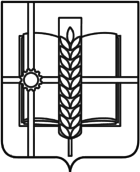 РОССИЙСКАЯ ФЕДЕРАЦИЯРОСТОВСКАЯ ОБЛАСТЬЗЕРНОГРАДСКИЙ РАЙОНМУНИЦИПАЛЬНОЕ ОБРАЗОВАНИЕ«Зерноградское городское поселение»АДМИНИСТРАЦИЯ ЗЕРНОГРАДСКОГО ГОРОДСКОГО  ПОСЕЛЕНИЯПОСТАНОВЛЕНИЕот  31.01.2017 № 108 г. ЗерноградОб утверждении технического задания на разработку инвестиционной программы развития объектов централизованных систем холодного водоснабжения и водоотведения Зерноградского городского поселения, эксплуатируемых ООО «ДОНРЕКО»  на 2018 – 2020 годы	В целях осуществления деятельности по переходу к перспективному развитию систем  коммунальной инфраструктуры Зерноградского городского поселения на основе инвестиционных программ, регулирования тарифов на подключение к системам коммунальной инфраструктуры вновь создаваемых (реконструируемых) объектов недвижимости (зданий, строений, сооружений, иных объектов), тарифов организаций коммунального комплекса на подключение, в соответствии с Градостроительным кодексом Российской Федерации, Федеральными законами от 30.12.2004 № 210-ФЗ «Об основах регулирования тарифов организаций коммунального комплекса», от 07.12.2011 № 416-ФЗ «О водоснабжении и водоотведении», постановлением Правительства Российской Федерации от 29.07.2013 № 641 «Об инвестиционных и производственных программах организаций, осуществляющих деятельность в сфере водоснабжения и водоотведения», руководствуясь Федеральным законом от 06.10.2003 № 131-ФЗ «Об общих принципах организации местного самоуправления в Российской Федерации» и Уставом муниципального образования «Зерноградское городское поселение», Администрация Зерноградского городского поселения постановляет: 1. Утвердить техническое задание на разработку инвестиционной программы развития объектов централизованных систем холодного водоснабжения и водоотведения Зерноградского городского поселения, эксплуатируемых ООО «ДОНРЕКО»  на 2018 – 2020 годы согласно приложению. 2. ООО «ДОНРЕКО»   в течение месяца со дня утверждения технического задания разработать инвестиционную программу и представить для утверждения в установленном законом порядке.	3. Опубликовать настоящее постановление в печатном средстве массовой информации Зерноградского городского поселения  «Зерноград официальный» и разместить на официальном сайте Администрации Зерноградского городского поселения в информационно-телекоммуникационной сети «Интернет». 	4.  Контроль за выполнением настоящего постановления возложить на заместителя главы Администрации Зерноградского городского поселения Синельникова П.Е.Глава Зерноградскогогородского поселения                                                                     А.И.  ПлатоновПриложение                                                                     к постановлению Администрации Зерноградского  Городского поселения от 31.01.2017 № 108ТЕХНИЧЕСКОЕ ЗАДАНИЕна разработку инвестиционной программы развития объектов централизованных систем холодного водоснабжения и водоотведения Зерноградского городского поселения, эксплуатируемых ООО «ДОНРЕКО»на 2018 – 2020 годыРАЗДЕЛ I. ОБЩИЕ ПОЛОЖЕНИЯ1. Основания для разработки технического задания на разработку инвестиционной программы развития объектов централизованных систем холодного водоснабжения и водоотведения, эксплуатируемых ООО «ДОНРЕКО», на 2018-2020 годы (далее - техническое задание):1) Градостроительный кодекс Российской Федерации;2) Федеральный закон от 23.11.2009 г. № 261-ФЗ «Об энергосбережении и о повышении энергетической эффективности и о внесении изменений в отдельные законодательные акты Российской Федерации»;3) Федеральный закон от 07.12.2011 г. № 416-ФЗ «О водоснабжении и водоотведении»;4) Федеральный закон Российской Федерации от 30.12.2004 № 210-ФЗ  (в редакции от 30.12.2012) «Об основах регулирования тарифов организаций коммунального комплекса»;5) Схема водоснабжения и водоотведения Зерноградского городского поселения  (актуализированная на период до 2031года).2. Разработчик технического задания: Администрация Зерноградского городского поселения.3. Разработчик инвестиционной программы развития объектов централизованных систем холодного водоснабжения и водоотведения, эксплуатируемых ООО «ДОНРЕКО», на 2018-2020 годы (далее - инвестиционная программа)  -  ООО «ДОНРЕКО».4. Цель технического задания.Целью технического задания является разработка инвестиционной программы, определяющей мероприятия по развитию объектов централизованных систем холодного водоснабжения и водоотведения, эксплуатируемых ООО «ДОНРЕКО», по повышению качества питьевой воды и обеспечению услуг холодного водоснабжения в соответствии с санитарными нормами и экологическими требованиями, с определением финансовых потребностей и источников, необходимых для реализации настоящей инвестиционной программы.5. Требования, устанавливаемые техническим заданием.Настоящее техническое задание устанавливает требования к целям, задачам, ожидаемому результату выполнения инвестиционной программы, а также условия, на соответствие которым в дальнейшем будет проверяться данная инвестиционная программа.РАЗДЕЛ II. ЦЕЛИ И ЗАДАЧИ РАЗРАБОТКИ И РЕАЛИЗАЦИИ                                    ИНВЕСТИЦИОННОЙ ПРОГРАММЫ1. Цели инвестиционной программы.Инвестиционная программа разрабатывается в целях:1) повышения надежности объектов централизованных систем холодного водоснабжения и водоотведения;2) обеспечения необходимых объемов поданной питьевой воды и принятых сточных вод для обеспечения подключения (технологического присоединения) объектов капитального строительства к централизованным системам холодного водоснабжения и водоотведения в Зерноградском городском поселении;3) экономии электрической энергии в результате перекладки сетей холодного водоснабжения и водоотведения с применением современных материалов;4) повышение качества услуг холодного водоснабжения и водоотведения.2. Задачи инвестиционной программы.Инвестиционная программа должна быть направлена на решение следующих задач:1) повышение технической оснащенности;2) сокращение эксплуатационных затрат на отпуск питьевой воды и оказание услуг водоотведения;3) развитие централизованных систем холодного водоснабжения и водоотведения для обеспечения перспективного строительства индивидуальной жилой застройки и многоквартирного жилья в Зерноградском городском поселении;4) обеспечение качества питьевой воды  и очистки сточных вод требованиям, установленным санитарными нормами и правилами.РАЗДЕЛ III. ПРИОРИТЕТЫ РАЗВИТИЯ ИНЖЕНЕРНОЙ ИНФРАСТРУКТУРЫ ЗЕРНОГРАДСКОГО ГОРОДСКОГО ПОСЕЛЕНИЯ	1. Перечень объектов капитального строительства абонентов, которые необходимо подключить к централизованным системам водоснабжения и (или) водоотведения, или перечень территорий, на которых расположены такие объекты, с указанием мест расположения подключаемых объектов, нагрузок и сроков подключения (таблица 1).Таблица 1Перечень объектов капитального строительства абонентов, которые необходимо подключить к централизованным системам водоснабжения и (или) водоотведения.	2. Планы-схемы земельных участков, перспективных районов города Зерноград с детальной застройкой, предполагаемых к застройке в период с 2018 по 2020 годы.     3. Перечень работ инвестиционной программы приведен в приложении №1.	Примечание: в 2018-2020 годах по перспективной застройке земельных участков (таблица 1) застройщики определяются через аукционРАЗДЕЛ IV. СТРУКТУРА ИНВЕСТИЦИОННОЙ ПРОГРАММЫ1. Инвестиционная программа должна содержать следующие разделы:1) Паспорт инвестиционной программы.2) Анализ существующего состояния централизованных систем холодного водоснабжения и водоотведения, эксплуатируемых ООО «ДОНРЕКО».Данный раздел должен включать плановые значения показателей надежности, качества и энергетической эффективности объектов централизованных систем водоснабжения и (или) водоотведения, эксплуатируемых ООО «ДОНРЕКО».3) перечень мероприятий по строительству, модернизации и (или) реконструкции объектов централизованных систем водоснабжения и (или) водоотведения с указанием плановых значений показателей надежности, качества и энергетической эффективности объектов, которые должны быть достигнуты в результате реализации таких мероприятий.     При разработке мероприятий необходимо представить технико-экономическое обоснование выбора материалов и оборудования, применяемых в мероприятиях инвестиционной программы.4) Объем финансовых потребностей, необходимых для реализации инвестиционной программы, с указанием источников финансирования.Объем финансовых потребностей на реализацию мероприятий определяется посредством суммирования финансовых потребностей на реализацию каждого мероприятия. Финансовые потребности на реализацию мероприятий инвестиционной программы могут определяться на основе:- укрупненных сметных нормативов для объектов непроизводственного назначения и инженерной инфраструктуры, показателей стоимости строительства и модернизации;- действующей сметной нормативной базы (государственные элементные нормы, федеральные и территориальные единичные расценки и др.).Источником финансирования инвестиционной программы могут являться:- плата за подключение (технологическое присоединение), полученная от применения установленных тарифов на подключение (технологическое присоединение) объектов капитального строительства к централизованным системам холодного водоснабжения и водоотведения;- другие источники.5) График реализации мероприятий инвестиционной программы.6) Расчет эффективности инвестирования средств.7) Предварительный расчет тарифов на подключение (технологическое присоединение) объектов капитального строительства к централизованным системам холодного водоснабжения и водоотведения, эксплуатируемым ООО «ДОНРЕКО», на 2018-2020 годы.8) Система управления и контроля реализации инвестиционной программы: определяются лица, ответственные за выполнение мероприятий инвестиционной программы, формирование и представление отчетности о ходе ее выполнения в соответствии с шаблонами мониторингов, утвержденными Федеральной службой по тарифам (ФСТ России).9) Ожидаемые результаты от реализации инвестиционной программы в соответствии с плановыми показателями:- снижение степени износа объектов централизованных систем холодного водоснабжения и водоотведения;- сокращение аварийности в централизованной системе холодного водоснабжения;- сокращение аварийности в централизованной системе водоотведения;- сокращение объема потерь воды в централизованной системе холодного водоснабжения;- увеличение объемов реализации услуг по холодному водоснабжению и водоотведению;- улучшение качества питьевой воды и доведение ее до уровня, соответствующего государственному стандарту (СанПиН 2.1.4.1074-01);- экономия электрической энергии;- поддержание качества питьевой воды по химическому составу и микробиологическим признакам на уровне, соответствующему государственному стандарту.10) Оценка риска для развития Зерноградского городского поселения при возможных срывах в реализации инвестиционной программы (в показателях).РАЗДЕЛ V. ОСНОВНЫЕ ТРЕБОВАНИЯ К ИНВЕСТИЦИОННОЙ ПРОГРАММЕ1. Основные требования к инвестиционной программе:1) временные:- срок разработки инвестиционной программы и представления ее на согласование: не более двух календарных месяцевс даты утверждения технического задания администрацией Зерноградского городского поселения;- срок реализации инвестиционной программы: 2018-2020 годы;2) технические:- осуществление мероприятий инвестиционной программы должно соответствовать нормативным документам (СНиП, СанПИН и другие);3) иные:- В соответствии с определенными техническим заданием целями инвестиционной программы разрабатываются плановые показатели в натуральном выражении (таблица 2)Таблица 2Плановые показатели надежности, качества и энергетической эффективности объектов централизованных систем водоснабжения и водоотведения.- выполнение плановых показателей является условием, на соответствие которым будет проверяться инвестиционная программа;- мероприятия по развитию централизованных систем холодного водоснабжения и водоотведения разрабатываются в рамках определенных настоящим техническим заданием приоритетов развития инженерной инфраструктуры Зерноградского городского поселения на период действия инвестиционной программы;- инвестиционная программа должна содержать мероприятия в целях повышения энергосбережения и энергоэффективности деятельности предприятия;- при разработке мероприятий необходимо:- учесть существующее состояние централизованных систем холодного водоснабжения и водоотведения и обеспечить их доведение до уровня, определенного целями и задачами программы и целевыми показателями;- обеспечить подключение (технологическое присоединение) объектов капитального строительства к централизованным системам холодного водоснабжения и водоотведения, указанных в настоящем техническом задании;- обеспечить земельные участки инженерной инфраструктурой;- учесть параметры, характеристики инженерных сетей, сооружений с учетом попутных потребителей приразвитие Зерноградского городского поселения и Схемой водоснабжения и водоотведения Зерноградского городского поселения на 2018-2020 годы;- инвестиционная программа должна быть согласована с предыдущими и текущими инвестиционными и производственными программами с целью исключения возможного двойного учета реализуемых мероприятий инвестиционной программы в рамках различных программ;- разработанный ООО «ДОНРЕКО» и согласованный с администрацией Зерноградского городского поселения проект инвестиционной программы представляется на бумажном носителе и в электронном виде в Региональную службу по тарифам Ростовской области.Заместитель главы Администрации                                                                       Зерноградского городского  поселения                                     		Синельников П.Е.Приложение №1Перечень мероприятий по строительству, модернизации и (или) реконструкции объектов централизованных систем водоснабжения и водоотведения на период с 2018г. по 2020 г.Заместитель Главы Администрации                                                                       Зерноградского городского  поселения                                     		Синельников П.Е. № п/пМестоположение участкаОриентировочная площадь земельных участков, предполагаемых к застройке (га)Кол-во квартир (ед.)Кол-во домов (перспектива) (фактически), (ед)Суммарная потребность в максимальной нагрузке (м3/ч)Перспективное строительство (год)12345671Освоение земельного участка под индивидуальное жилищное строительство(100 индивидуальных жилых домов). г. Зерноград,ул. Садовая, ул. Виноградная,ул. им. Комарова6х100(п)17,02018-20202Строительство дошкольного образовательного учреждения на 220 местг. Зерноград,ул. Виноградная, 31,82хх3,2120183Северный планировочный районКомплексная жилая застройка(Северный 3)г. Зерноград15х250(п)42,52018-20204Западный участок индивидуального жилищного строительства(Тимирязево-2)г. Зерноград6,7х112(п)19,02018-20195Строительство и ввод в эксплуатацию индивидуальных жилых домов на раннее предоставленных земельных участках г.Зерноград 21350350(п)59,52018-20206Строительство коммерческих объектов г.Зерноградхх6,2520187Спортивно-оздоровительный комплекс с оборудованием открытых и закрытых бассейнов.г. Зерноград,   ул. Мира, 22в.хх2,520198Строительство домов для детей сирот г. Зерноград, ул. им. Гайдара 8050,4320189Строительство многоквартирных 5-ти этажных жилых домов по 70 квартир г. Зерноград, ул. им. Еремина210314,0202010ФГБНУ ВНИИЗК им. Калиненко4,062018№п/пНаименованиеЕдиницы измерения2018 год2019 год2020 год1.Снижение степени износа системы водоснабжения до%8079,5792.Снижение степени износа системы водоотведения до%8079,5793.Сокращение аварийности в системе водоснабжения на%2224.Сокращение аварийности в системе водоотведения на%2225.Процент потерь воды в сетях водоснабжения %5049476.Экономия электрической энергии на%0,050,050,1№ п/пМестоположение участкаМероприятия1Освоение земельного участка под индивидуальное жилищное строительство(100 индивидуальных жилых домов)г. Зерноград,  ул. Садовая, ул. Виноградная, ул. им. КомароваПроизвести замену водопровода с увеличением диаметра с Ду 100, Ду 63мм на Ду 225 мм протяженностью 920 м, по адресу: г.Зерноград, от ул. им. Гагарина по ул. им. Самохвалова, по ул. им. Комарова по ул. Виноградной до ул. 50-летия Победы.2Строительство дошкольного образовательного учреждения на 220 мест. г. Зерноград, ул. Виноградная, 3Произвести замену водопровода с увеличением диаметра с Ду 100, Ду 63мм на Ду 225 мм протяженностью 920 м, по адресу: г.Зерноград, от ул. им. Гагарина по ул. им. Самохвалова, по ул. им. Комарова по ул. Виноградной до ул. 50-летия Победы.3Северный планировочный районКомплексная жилая застройка(Северный 3)г. Зерноград1)Произвести замену участка трубопровода с увеличением диаметра с Ду 100мм на  Ду 225 мм протяженностью 570м, от городского водовода выходящего с НС-4 (ул. Зерноградская 3а) до ул. Зерноградская 1в  с переврезкой п.Дубки;2)Произвести прокладку пэ трубопровода Ду 110мм протяженностью 4000м от ул. Зерноградская  до жилой застройки4Западный участок индивидуального жилищного строительства(Тимирязево-2), г. ЗерноградПроизвести прокладку пэ трубопровода Ду 110мм протяженностью 700м от ул. Северная до ул. им. Макаренко5Строительство и ввод в эксплуатацию индивидуальных жилых домов на раннее предоставленных земельных участках. (350 инд. жилых домов)г. ЗерноградПроизвести строительство водовода к участкам застройки Ду 50мм протяженностью10500м.6Строительство коммерческих объектовг. ЗерноградПроизвести строительство водовода к участкам застройки трубы Ду 110мм  протяженностью 600м 7Спортивно-оздоровительный комплекс с оборудованием открытых и закрытых бассейнов.г. Зерноград,   ул. Мира, 22в.Произвести замену водопровода с увеличением диаметра с Ду 100мм на Ду 160мм протяженностью 1000 м от ул. им. Чкалова-Тельмана, по пер.Больничному, по ул.Мира до предполагаемого места застройкиПроизвести замену канализационной сети с увеличением диаметра с Ду 150мм, на трубопровод Ду 250 мм, протяженностью 250м, с Ду200мм на Ду300, протяженностью 1010м, по ул. им. Ленина, по ул. Мира, по ул.Специалистов до ул. им. Чкалова.8Строительство домов для детей сирот г. Зерноград, ул. им. Гайдара Произвести замену трубопровода с увеличением диаметра с Ду 100мм на Ду160мм протяженностью 700 м от ул. 8 Марта до ул. Дачной по ул. им. Гайдара9Строительство многоквартирных 5-ти этажных жилых домов по 70 квартир г. Зерноград, ул. им. ЕреминаПроизвести замену трубопровода с увеличением диаметра с Ду 200мм на Ду 315 протяженностью 480м, прокладку трубопровода Ду 225 протяженностью 1050 м от пересечения ул. им. Чкалова и ул. им. Шукшина, по ул. Березовой, по ул.  им. Еремина.10ФГБНУ ВНИИЗК им. Калиненко1)Мероприятия по п.32)Произвести прокладку трубы Ду 110мм протяженностью 510м, от ул. Зерноградская до ул. Научный городок.